The City School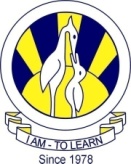   Boys Campus North Nazimabad      Revision WorkksheetTOPIC                           Trigonometry (Paper 1)Q.1: 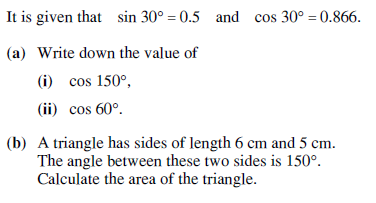 Q.2: 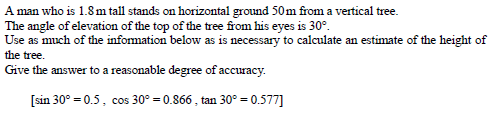 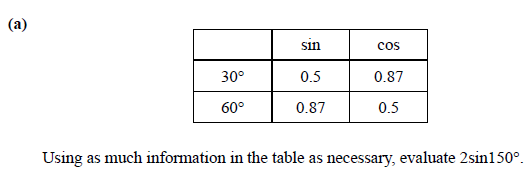 Q.3: 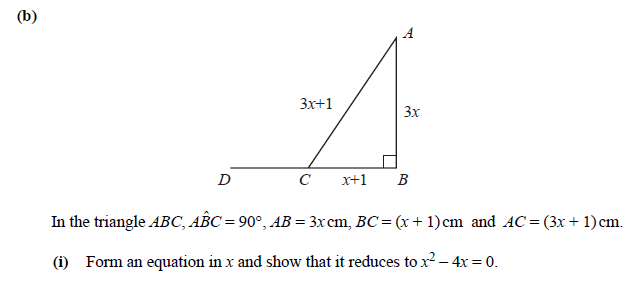 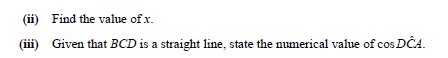 Q.4: 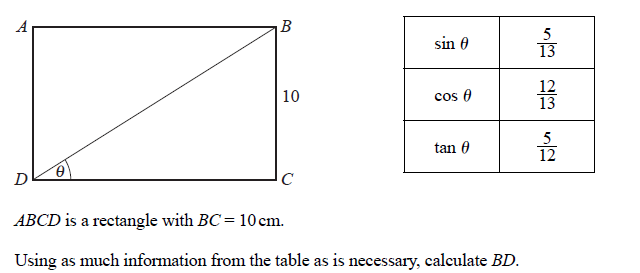 Q.5: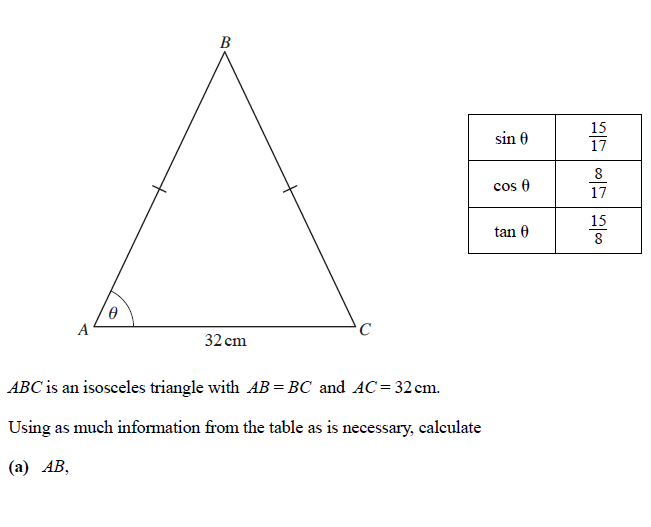 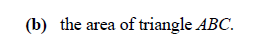 Answers: Q.1a) i) – 0.866  ii) 0.5 b) 7.5 cm2                Q.2  31 m                Q.3a) 1 b) ii) 4 iii) – 5 / 13               Q.4 26 m              Q.5 a) 34 b) 480